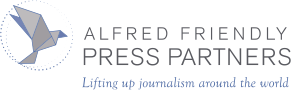 Investigative Journalism Seminar & WorkshopsIslamabad, Pakistan | July 25-July 31, 2015 Learn the best practices and latest techniques for developing investigative news projects from U.S. and Pakistani experts. Topics include effective reporting, using legal tools for accessing information, effective computer assisted reporting, using spreadsheets in reporting, data analysis, data visualization, using anonymous sources, finding and protecting sources, using email encryption, taking advantage of social media, analyzing annual reports and using Pakistan’s Right to Information Law. Most of the training will be hands-on, with exercises, and investigative reporters will present compelling case studies.Sponsored by Alfred Friendly Press Partners, with assistance from the Center for Investigative Reporting in Pakistan and AFPP/Pearl Fellowship Program alumni. Space is limited to 30 participants, and there will be no cost to participants. Meals will be provided during the session periods and accommodation provided for participants coming from outside Islamabad.Application to Attend Name:News Organization:						| Position:Email:				| Phone:	    | Phone: __ I have less than four years of experience in investigative reporting.__ I have more than four years of experience in investigative reporting/editing and would like to attend Advanced Sessions for Trainers. Please explain in 150 words or less why you want to attend Please write down urls or insert, below, links to up to three stories you have written or edited that demonstrate your interest in investigative journalism:Please describe, in one sentence each, at least two investigative story ideas you would like to develop (this information will remain confidential and read only by the AFPP seminar organizer and shared during the workshops only with expressed permission from you): Application deadline: June 7, 2015. Decision announcement: June 21. Send applications and pose questions to: David Reed, Program Director, AFPP david@presspartners.org   |  +573.424.8768